МИНИСТЕРСТВО НАУКИ И ВЫСШЕГО ОБРАЗОВАНИЯ РОССИЙСКОЙ ФЕДЕРАЦИИфедеральное государственное бюджетное образовательное учреждение высшего образования«КУЗБАССКИЙ ГОСУДАРСТВЕННЫЙ ТЕХНИЧЕСКИЙ УНИВЕРСИТЕТ ИМЕНИ Т.Ф.ГОРБАЧЕВА»Филиал КузГТУ в г. Белово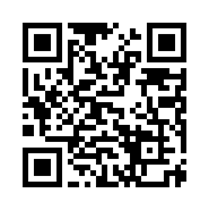 УТВЕРЖДАЮЗаместитель директора по учебной работе, совмещающая должность директора филиала Долганова Ж.А.Рабочая программа дисциплиныПрикладная механика Специальность «21.05.04 Горное дело»Специализация «01 Подземная разработка пластовых месторождений»Присваиваемая квалификацияГорный инженер (специалист)Форма обученияочно-заочнаягод набора 2024Белово 2024Рабочую программу составил: к.т.н., доцент Бурцев А.Ю.Рабочая программа обсуждена на заседании кафедры «Горного дела и техносферной безопасности»Протокол № 9 от «13» апреля 2024 г.Заведующий кафедрой: Белов В.Ф.Согласовано учебно-методической комиссией по специальности 21.05.04 «Горное дело»Протокол № 8 от «16» апреля 2024 г.Председатель комиссии: Аксененко В.В.1. Перечень планируемых результатов обучения по дисциплине "Прикладная механика", соотнесенных с планируемыми результатами освоения образовательной программыОсвоение дисциплины направлено на формирование: общепрофессиональных компетенций:ОПК-14 - Способен разрабатывать проектные инновационные решения по эксплуатационной разведке, добыче, переработке твердых полезных ископаемых, строительству и эксплуатации подземных объектов.Результаты обучения по дисциплине определяются индикаторами достижения компетенцийИндикатор(ы) достижения:Осуществляет расчет запаса прочности, жесткости и износостойкости, определяет кинематические и силовые параметры типовых конструкций при проектировании деталей машин и механизмов.Результаты обучения по дисциплине:Знать: методы и правила разработки кинематических схем механизмов; Уметь: определять кинематические и силовые параметры машин и механизмов;Владеть: расчетом запаса прочности, жесткости и износостойкости типовых конструкций.2. Место дисциплины "Прикладная механика" в структуре ОПОП специалитетаДля освоения дисциплины необходимы знания умения, навыки и (или) опыт профессиональной деятельности, полученные в рамках изучения следующих дисциплин: «Материаловедение», «Сопротивление материалов», «Теоретическая механика».В области Дисциплина входит в Блок 1 «Дисциплины (модули)» ОПОП. Цель дисциплины - получение обучающимися знаний, умений, навыков и (или) опыта профессиональной деятельности, необходимых для формирования компетенций, указанных в пункте 1.Объем дисциплины "Прикладная механика" в зачетных единицах с указанием количества академических часов, выделенных на контактную работу обучающихся с преподавателем (по видам занятий) и на самостоятельную работу обучающихсяОбщая трудоемкость дисциплины "Прикладная механика" составляет 3 зачетных единицы, 108 часов.Содержание дисциплины "Прикладная механика", структурированное по разделам  (темам)Лекционные занятияЛабораторные занятияСамостоятельная работа студента и перечень учебно-методического обеспечения для самостоятельной работы обучающихся по дисциплинеФонд оценочных средств для проведения промежуточной аттестации обучающихся по дисциплине "Прикладная механика", структурированное по разделам (темам)Паспорт фонда оценочных средств5.2. Типовые контрольные задания или иные материалыТекущий контроль успеваемости и промежуточная аттестация обучающихся могут проводиться как при непосредственном взаимодействии педагогического работника с обучающимися, так и с использованием ресурсов ЭИОС филиала КузГТУ, в том числе синхронного и  (или) асинхронного взаимодействия посредством сети «Интернет».5.2.1.Оценочные средства при текущей аттестацииТекущий контроль по темам дисциплины заключается в опросе обучающихся по контрольным вопросам, подготовке отчетов по лабораторным и(или) практическим работам.Опрос по контрольным вопросам:При проведении текущего контроля обучающимся будет письменно, либо устно задано два вопроса, на которые они должны дать ответы.Например:Классификация машин;Виды механизмов; Критерии оценивания:85–100 баллов – при правильном и полном ответе на два вопроса;65–84 баллов – при правильном и полном ответе на один из вопросов и правильном, но не полном ответе на другой из вопросов;25–64 баллов – при правильном и неполном ответе только на один из вопросов; 0–24 баллов – при отсутствии правильных ответов на вопросы.Примерный перечень контрольных вопросов:Раздел 1. Теория механизмов и машин (ТММ)1.1. Основные понятия ТММ (механизм, звено и т.д.). Основные понятия ТММ (механизм и т.д.).Основные понятия ТММ (звено и т.д.).Классификация кинематических пар.Классификация кинематических цепей. Основные виды механизмов. 1.2. Структурный анализ и синтез механизмов.Структурный анализ и синтез механизмовОсновы кинематического анализа механизмовМетоды кинематических диаграммПланы скоростей и ускоренийМетод векторных контуров 1.3. Общие методы синтеза зацеплений.Общие методы синтеза зацеплений.Основная теорема зацепления.Эвольвента и ее свойства.Делительная окружность и модуль. 1.4. Методы изготовления зубьев зубчатых колес.Основные параметры эвольвентного зацепления.Варианты нарезания зубьев зубчатых колес.Методы изготовления зубьев зубчатых колес.1.5. Особенности косозубых (шевронных), конических и червячных зубчатых механизмов.Планетарные и дифференциальные зубчатые механизмы.Графический и аналитический метод определения передаточных отношений планетарных механизмов.Особенности косозубых (шевронных) механизмовКонических механизмовЧервячных зубчатых механизмов. 1.6. Силовой анализ механизмов.Планы сил плоских механизмов.Пример кривошипно-ползунного механизмаПример кулисного механизма Раздел 2. Детали машин (ДМ)2.1. Особенности проектирования и конструирования деталей машин (машина и ее составные части, критерии работоспособности и расчета ДМ, стадии разработки конструкторской документации).Особенности проектирования и конструирования деталей машинМашина и ее составные частиКритерии работоспособности и расчета ДМСтадии разработки конструкторской документации.2.2. Механические передачи и их характеристика.Зубчатые передачи (материалы, термическая обработка; виды повреждения зубьев; смазка зубчатых передач).Усилия в зацеплении зубчатых передач.Условия работы зуба в зацеплении.Расчет зубчатых передач по контактной прочности и прочности на изгиб. 2.3. Ременные и цепные передачи.Общие сведения.ЗвездочкиЦепиРемниШкивы.Расчет элементов передач по главным критериям работоспособности.2.4. Валы и оси.Классификация и конструктивные особенности.Расчет на статическую прочность.Муфты механических приводов (классификация, общая характеристика; выбор муфты для механического привода).2.5. Опоры осей и валов.Классификация подшипников.Подшипники качения (общая характеристика, материалы и расчет по критериям работоспособности).Подшипники скольжения.Общая характеристика.Расчет и конструирование.2.6. Соединения деталей машин.Общая характеристика.Сварные соединения (общая характеристика, расчет и конструирование).Шпоночные и шлицевые соединения.Общая характеристика.Расчет и конструирование.Резьбовые соединения деталей машин (виды резьб, основные параметры резьбы, расчет при статических нагрузках).Критерии оценивания: Отчеты по лабораторным работам.По каждой работе обучающиеся самостоятельно оформляют отчеты в электронном формате. Содержание отчета:1.Тема работы.Задачи работы.Краткое описание хода выполнения работы.Ответы на задания или полученные результаты по окончании выполнения работы (в зависимости от задач, поставленных в п. 2).Выводы Критерии оценивания:75 – 100 баллов – при раскрытии всех разделов в полном объеме0 – 74 баллов – при раскрытии не всех разделов, либо при оформлении разделов в неполном объеме.5.2.2 Оценочные средства при промежуточной аттестацииФормой промежуточной аттестации является зачет, в процессе которого определяется сформированность обозначенной в рабочей программе компетенции. Инструментом измерения сформированности компетенций являются:зачтенные отчеты обучающихся по лабораторным и (или) практическим работам;ответы обучающихся на вопросы во время опроса.При проведении промежуточного контроля обучающийся отвечает на 2 вопроса выбранных случайным образом. Опрос может проводиться в письменной и (или) устной, и (или) электронной форме.Ответ на вопросы:Критерии оценивания при ответе на вопросы:85–100 баллов – при правильном и полном ответе на два вопроса;65–84 баллов – при правильном и полном ответе на один из вопросов и правильном, но не полном ответе на другой из вопросов;50–64 баллов – при правильном и неполном ответе только на один из вопросов; 0–49 баллов – при отсутствии правильных ответов на вопросы.Примерный перечень вопросов к зачету:Основные понятия ТММ (механизм и т.д.).Основные понятия ТММ (звено и т.д.).Классификация кинематических пар.Классификация кинематических цепей.Основные виды механизмов.Структурный анализ и синтез механизмовОсновы кинематического анализа механизмовМетоды кинематических диаграммПланы скоростей и ускоренийМетод векторных контуров11. Общие методы синтеза зацеплений.Основная теорема зацепления.Эвольвента и ее свойства.Делительная окружность и модуль.Основные параметры эвольвентного зацепления.Варианты нарезания зубьев зубчатых колес.Методы изготовления зубьев зубчатых колес.Планетарные и дифференциальные зубчатые механизмы.Графический и аналитический метод определения передаточных отношений планетарных механизмов.Особенности косозубых (шевронных) механизмовКонических механизмов22. Червячных зубчатых механизмов.Планы сил плоских механизмов.Пример кривошипно-ползунного механизмаПример кулисного механизмаОсобенности проектирования и конструирования деталей машинМашина и ее составные частиКритерии работоспособности и расчета ДМСтадии разработки конструкторской документации.Зубчатые передачи (материалы, термическая обработка; виды повреждения зубьев; смазка зубчатых передач).Усилия в зацеплении зубчатых передач.Условия работы зуба в зацеплении.Расчет зубчатых передач по контактной прочности и прочности на изгиб.Общие сведения.ЗвездочкиЦепиРемниШкивы.Расчет элементов передач по главным критериям работоспособности.Классификация и конструктивные особенности.Расчет на статическую прочность.Муфты механических приводов (классификация, общая характеристика; выбор муфты для механического привода).Классификация подшипников.Подшипники качения (общая характеристика, материалы и расчет по критериям работоспособности).Подшипники скольжения.Общая характеристика.Расчет и конструирование.Общая характеристика.Сварные соединения (общая характеристика, расчет и конструирование).Шпоночные и шлицевые соединения.Общая характеристика.Расчет и конструирование.Резьбовые соединения деталей машин (виды резьб, основные параметры резьбы, расчет при статических нагрузках). Тестовые задания содержат 30 вопросов, в каждом из которых приведены пять вариантов ответов. Обучающийся, при ответе на вопрос, должен выбрать один ответ. Обучающийся допускается на зачет, если получил оценку «зачтено» по контрольным вопросам и по лабораторным работам.Критерии оценивания при ответе на тестовые задания:75-100 баллов – при правильных ответах на 23 и более вопросов тестовых заданий;0 – 74 баллов – при правильных ответах на 22 и менее вопросов тестовых заданий.Примерные вопросы тестовых заданий: Технологичной называют конструкцию, которая:имеет красивый внешний вид;безопасна в эксплуатации;имеет небольшие габариты;обладает простотой и экономична в эксплуатации;имеет наименьший вес.Основной параметр, характеризующий долговечность:срок службы (ресурс);количество отказов;ремонтопригодность;наработка на отказ;периодичность ремонтов.Штыковое (байонетное) соединение относится к:подвижным;разъемным;неподвижным;             неразъемным;              резьбовым.К производным характеристикам любой механической передачи относятся:n, w, T и i;T, h  и n;P и T;T, i, h  и  w;P, n, i и T;Коническое зубчатое колесо погружается в ванну на:более, чем 10 мм;всю длину зуба;>2mte;>0,5(mte + mtm);3mtm.6.     Достоинством цепной передачи не является:нагрузки на валы и оси;стоимость цепи и звездочек;большое межосевое расстояние;постоянство среднего U;компактность.7.      S в кинематической паре – поступательная равно:1;2;5;3;4.По формуле  3n-2p5 –p4 определяется число:избыточных связей механизма;степеней свободы плоского механизма;подвижностей звеньев;лишних связей плоского механизма;степеней свободы незамкнутой кинематической цепиПри построении плана скоростей используется теорема:положений звеньев;подобия;равномерности движений звеньев;независимых координат;разложения равноускоренного движения.Полюсом зацепления называется – точка:контакта сопряженных профилей зубьев;касания делительных окружностей;пересечения линий действия окружных скоростей зубчатых колес;касания начальных окружностей;пересечения общей нормали к профилям зубьев с линией центров.5.2.3. Методические материалы, определяющие процедуры оценивания знаний, умений, навыков и (или) опыта деятельности, характеризующие этапы формирования компетенций1. Текущий контроль успеваемости обучающихся, осуществляется в следующем порядке: в конце завершения освоения соответствующей темы обучающиеся, по распоряжению педагогического работника, убирают все личные вещи, электронные средства связи и печатные источники информации.Для подготовки ответов на вопросы обучающиеся используют чистый лист бумаги любого размера и ручку. На листе бумаги обучающиеся указывают свои фамилию, имя, отчество (при наличии), номер учебной группы и дату проведения текущего контроля успеваемости.Научно-педагогический работник устно задает два вопроса, которые обучающийся может записать на подготовленный для ответа лист бумаги.В течение установленного научно-педагогическим работником времени обучающиеся письменно формулируют ответы на заданные вопросы. По истечении указанного времени листы бумаги с подготовленными ответами обучающиеся передают научно-педагогическому работнику для последующего оценивания результатов текущего контроля успеваемости.При подготовке ответов на вопросы обучающимся запрещается использование любых электронных и печатных источников информации. В случае обнаружения научно-педагогическим работником факта использования обучающимся при подготовке ответов на вопросы указанные источники информации – оценка результатов текущего контроля  соответствует 0 баллов и назначается дата повторного прохождения текущего контроля успеваемости.Текущий контроль успеваемости обучающихся по результатам выполнения лабораторных и (или) практических работ осуществляется в форме отчета, который предоставляется научно-педагогическому работнику на бумажном и (или) электронном носителе. Научно-педагогический работник, после проведения оценочных процедур, имеет право вернуть обучающемуся отчет для последующей корректировки с указанием перечня несоответствий. Обучающийся обязан устранить все указанные несоответствия и направить отчет научно-педагогическому работнику в срок, не превышающий трех учебных дней, следующих за днем проведения текущего контроля успеваемости.Результаты текущего контроля доводятся до сведения обучающихся в течение трех учебных дней, следующих за днем проведения текущего контроля успеваемости.Обучающиеся, которые не прошли текущий контроль успеваемости в установленные сроки, обязаны пройти его в срок до начала процедуры промежуточной аттестации по дисциплине в соответствии с расписанием промежуточной аттестации.Результаты прохождения процедур текущего контроля успеваемости обучающихся учитываются при оценивании результатов промежуточной аттестации обучающихся.Промежуточная аттестация обучающихся проводится после завершения обучения по дисциплине в семестре в соответствии с календарным учебным графиком и расписанием промежуточной аттестации.Для успешного прохождения процедуры промежуточной аттестации по дисциплине обучающиеся должны:получить положительные результаты по всем предусмотренным рабочей программой формам текущего контроля успеваемости;получить положительные результаты аттестационного испытания.Для успешного прохождения аттестационного испытания обучающийся в течение времени, установленного научно-педагогическим работником, осуществляет подготовку ответов на два вопроса, выбранных в случайном порядке.Для подготовки ответов используется чистый лист бумаги и ручка.На листе бумаги обучающиеся указывают свои фамилию, имя, отчество (при наличии), номер учебной группы и дату проведения аттестационного испытания.При подготовке ответов на вопросы обучающимся запрещается использование любых электронных и печатных источников информации.По истечении указанного времени, листы с подготовленными ответам на вопросы обучающиеся передают научно-педагогическому работнику для последующего оценивания результатов промежуточной аттестации.В случае обнаружения научно-педагогическим работником факта использования обучающимся при подготовке ответов на вопросы указанные источники информации – оценка результатов промежуточной аттестации соответствует 0 баллов и назначается дата повторного прохождения аттестационного испытания.Результаты промежуточной аттестации обучающихся размещаются в ЭИОС филиала КузГТУ.Текущий контроль успеваемости и промежуточная аттестация обучающихся могут быть организованы с использованием ЭИОС филиала КузГТУ, порядок и формы проведения текущего контроля успеваемости и промежуточной аттестации обучающихся при этом не меняется.6. Учебно-методическое обеспечение6.1. Основная литератураЕрмак, В. Н. Прикладная механика : учебное пособие [по дисциплине "Прикладная механика" ] / В. Н. Ермак, С. В. Герасименко ; Кузбасский государственный технический университет им. Т. Ф. Горбачева, Кафедра информационных и автоматизированных производственных систем. – Кемерово : КузГТУ, 2014. – 179 с. – URL: http://library.kuzstu.ru/meto.php?n=90187&type=utchposob:common. – Текст : непосредственный + электронный.Ермак, В. Н. Теория механизмов и машин (краткий курс) : учебное пособие / В. Н. Ермак ; ФГБОУ ВПО Кузбас. гос. техн. ун-т им. Т. Ф. Горбачева. – Кемерово : КузГТУ, 2011. – 164 с. – ISBN 9785890708014. – URL: http://library.kuzstu.ru/meto.php?n=90546&type=utchposob:common. – Текст : электронный. 6.2. Дополнительная литератураСадовец, В. Ю. Детали машин и основы конструирования : курс лекций для студентов специальностей 150402, 190601, 151001, 151002, 150202 / В. Ю. Садовец, Е. В. Резанова ; ФГБОУ ВПО «Кузбас. гос. техн. ун-т им. Т. Ф. Горбачева», Каф. приклад. механики. – Кемерово : КузГТУ, 2012. – 160 с.1 электрон. опт. диск (CD-ROM). – URL: http://library.kuzstu.ru/meto.php?n=90562&type=utchposob:common. – Текст : электронный. Тюняев, А. В. Детали машин : учебник / А. В. Тюняев, В. П. Звездаков, В. А. Вагнер. — 2-е изд., испр. и доп. — Санкт-Петербург : Лань, 2022. — 736 с. — ISBN 978-5-8114-1461-1. — Текст : электронный // Лань : электронно-библиотечная система. — URL: https://e.lanbook.com/book/211130. — Режим доступа: для авториз. пользователей. Ермак, В. Н. Теория механизмов и машин (курсовое проектирование) : учебное пособие для студентов вузов, обучающихся по машиностроительным направлениям подготовки / В. Н. Ермак, Н. П. Курышкин ; ГОУ ВПО "Кузбас. гос. техн. ун-т". – 2-е изд., перераб. и доп.. – Кемерово : Издательство КузГТУ, 2010. – 194 с. – (Учебники КузГТУ). – ISBN 9785890707734. – URL: http://library.kuzstu.ru/meto.php?n=90471&type=utchposob:common. – Текст : непосредственный + электронный. Детали машин и основы конструирования : учебно-методическое пособие по дисциплинам "Прикладная механика" и "Механика" / В. П. Гилета, Ю. В. Ванаг, В. И. Капустин [и др. ] ; [В. П. Гилета и др.] ; Новосиб. гос. техн. ун-т. – Новосибирск : Изд-во НГТУ, 2017. – 107, [3] с. – URL: http://library.kuzstu.ru/meto.php?n=234353.pdf&type=nstu:common. – Текст : электронный. Артоболевский, И.И. Теория машин и механизмов / И.И. Артоболевский, М.: Альянс, 2008. – 640 с. – Текст: непосредственный.Прикладная механика : учебник для вузов / В. В. Джамай, Е. А. Самойлов, А. И. Станкевич, Т. Ю. Чуркина ; под редакцией В. В. Джамая. — 2-е изд., испр. и доп. — Москва : Издательство Юрайт, 2023. — 360 с. — (Высшее образование). — ISBN 978-5-534-14640-0. — Текст : электронный // Образовательная платформа Юрайт [сайт]. — URL: https://urait.ru/bcode/510780.Иосилевич, Г. Б. Прикладная механика : учебник / Г. Б. Иосилевич, П. А. Лебедев, В. С. Стреляев. — 2-е изд., стереотип. — Москва : Машиностроение, 2022. — 576 с. — ISBN 978-5-907523-00-5. — Текст : электронный // Лань : электронно-библиотечная система. — URL: https://e.lanbook.com/book/192989. — Режим доступа: для авториз. пользователей.6.3. Профессиональные базы данных и информационные справочные системыЭлектронная библиотека КузГТУ https://elib.kuzstu.ru/Электронная библиотечная система «Лань» http://e.lanbook.comИнформационно-справочная система «Технорматив»: https://www.technormativ.ru/7. Перечень ресурсов информационно-телекоммуникационной сети «Интернет»Официальный сайт Кузбасского государственного технического университета имени Т.Ф. Горбачева. Режим доступа: https://kuzstu.ru/.Официальный сайт филиала КузГТУ в г. Белово. Режим доступа:  http://belovokyzgty.ru/.Электронная информационно-образовательная среда филиала КузГТУ в г. Белово.  Режим доступа:  http://eоs.belovokyzgty.ru/Научная электронная библиотека eLIBRARY.RU https://elibrary.ru/defaultx.asp? Справочная правовая система «КонсультантПлюс» http://www.consultant.ru/8. Методические указания для обучающихся по освоению дисциплины "Прикладная механика"Основной учебной работой обучающегося является самостоятельная работа в течение всего срока обучения. Начинать изучение дисциплины необходимо с ознакомления с знаниями, умениями, навыками и (или) опыта деятельности, приобретаемыми в процессе изучения дисциплины. Далее необходимо проработать конспекты лекций и, в случае необходимости, рассмотреть отдельные вопросы по предложенным источникам литературы. Все неясные вопросы по дисциплине обучающийся может разрешить на консультациях, проводимых по расписанию. Параллельно следует приступить к выполнению лабораторных работ после того, как содержание и последовательность их выполнения будут рассмотрены в рамках занятий. Перед промежуточной аттестацией обучающийся должен сопоставить приобретенные знания, умения, навыки и (или) опыт деятельности с заявленными и, в случае необходимости, еще раз изучить литературные источники и (или) обратиться к преподавателю за консультациями.При подготовке к лабораторным работам студент в обязательном порядке изучает теоретический материал в соответствии с методическими указаниями.9. Перечень информационных технологий, используемых при осуществлении образовательного процесса по дисциплине "Прикладная механика", включая перечень программного обеспечения и информационных справочных системДля изучения дисциплины может использоваться следующее программное обеспечение:Mozilla FirefoxGoogle ChromeOpera7-zipMicrosoft WindowsДоктор ВебСпутник10. Описание материально-технической базы, необходимой для осуществления образовательного процесса по дисциплине "Прикладная механика"Для осуществления образовательного процесса по данной дисциплине предусмотрена следующая материально-техническая база:1. Учебная аудитория № 124 для проведения занятий лекционного типа, занятий семинарского типа, курсового проектирования (выполнения курсовых работ), групповых и индивидуальных консультаций, текущего контроля и промежуточной аттестации, оснащенная следующим оборудованием и техническими средствами обучения:- посадочные места – 40;- рабочее место преподавателя;- проекционный экран;- общая локальная компьютерная сеть Интернет;- переносной ноутбук Lenovo B590 15.6 дюйма экран, 2,2 ГГц тактовая частота, 4 Гб ОЗУ, 512 Мб видеопамять;   проектор Acer S1212 с максимальным разрешением 1024х768;- специализированный виртуальный комплекс лабораторных работ по курсу теоретическая механика, 3 лабораторные работы;- учебно-информационные стенды-планшеты – 13 шт;- стенды металлических и неметаллических материалов, наглядные пособия металлических и неметаллических изделий, стенды сварочных соединений. 2. Специальное помещение № 219 (научно-техническая библиотека), компьютерный класс № 207 для самостоятельной работы обучающихся, оснащенные компьютерной техникой с подключением к сети «Интернет» и доступом в электронную информационно-образовательную среду филиала.11. Иные сведения и (или) материалыУчебная работа проводится с использованием как традиционных, так и современных интерактивных технологий. В рамках лекций применяются следующие интерактивные методы:-разбор конкретных примеров;-выступление студентов в роли обучающегося; -мультимедийная презентация.Форма обученияКоличество часовКоличество часовКоличество часовФорма обученияОФЗФОЗФКурс 3/Семестр 6Всего часов108Контактная работа обучающихся с преподавателем (по видам учебных занятий):Аудиторная работаЛекции4Лабораторные занятия8Практические занятияВнеаудиторная работаИндивидуальная работа с преподавателем:Консультация и иные виды учебной деятельностиСамостоятельная работа96Форма промежуточной аттестациизачетРаздел дисциплины, темы лекций и их содержаниеТрудоемкость в часахТрудоемкость в часахТрудоемкость в часахРаздел дисциплины, темы лекций и их содержаниеОФЗФОЗФ1. Теория механизмов и машин (ТММ)1.1. Основные понятия ТММ (механизм, звено и т.д.). Классификация кинематических пар и цепей. Основные виды механизмов.1.2. Структурный анализ и синтез механизмов. Основы кинематического анализа механизмов (методы кинематических диаграмм, планы скоростей и ускорений, метод векторных контуров).21.3. Общие методы синтеза зацеплений. Основная теорема зацепления. Эвольвента и ее свойства. Делительная окружность и модуль. 1.4. Методы изготовления зубьев зубчатых колес. Основные параметры эвольвентного зацепления. Варианты нарезания зубьев зубчатых колес.21.5. Особенности косозубых (шевронных), конических и червячных зубчатых механизмов. Планетарные и дифференциальные зубчатые механизмы. Графический и аналитический метод определения передаточных отношений планетарных механизмов.21.6. Силовой анализ механизмов. Планы сил плоских механизмов. (на примере кривошипно-ползунного и кулисного механизмов).22. Детали машин (ДМ)2.1. Особенности проектирования и конструирования деталей машин (машина и ее составные части, критерии работоспособности и расчета ДМ, стадии разработки конструкторской документации). 22.2. Механические передачи и их характеристика. Зубчатые передачи (материалы, термическая обработка; виды повреждения зубьев; смазка зубчатых передач). Усилия в зацеплении зубчатых передач. Условия работы зуба в зацеплении. Понятие о контактных sН  и напряжениях изгиба sF. Расчет зубчатых передач по контактной прочности и прочности на изгиб. 22.3. Ременные и цепные передачи. Общие сведения. Звездочки, цепи, ремни и шкивы. Расчет элементов передач по главным критериям работоспособности. 22.4. Валы и оси. Классификация и конструктивные особенности. Расчет на статическую прочность. Муфты механических приводов (классификация, общая характеристика; выбор муфты для механического привода). 22.5. Опоры осей и валов. Классификация подшипников. Подшипники качения (общая характеристика, материалы и расчет по критериям работоспособности). Подшипники скольжения. Общая характеристика.Расчет и конструирование.22.6. Соединения деталей машин. Общая характеристика. Сварные соединения (общая характеристика, расчет и конструирование). Шпоночные и шлицевые соединения. Общая характеристика. Расчет и конструирование. Резьбовые соединения деталей машин (виды резьб, основные параметры резьбы, расчет при статических нагрузках). 2ИТОГО4Наименование работыТрудоемкость в часахТрудоемкость в часахТрудоемкость в часахНаименование работыОФЗФОЗФ1. Кинематические диаграммы.-2. Структурный анализ и синтез механизмов. -3. Планы скоростей и ускорений. 24. Кинетостатический анализ механизмов.25. Геометрия колеса и зацепления. 26. Планетарные зубчатые механизмы.-7. Расчет параметров зубчатых передач. -8. Кулачковые механизмы.-9. Изучение конструкций подшипников.-10. Муфты механических приводов. -11. Сварные соединения деталей машин.212. Шпоночные и шлицевые соединения деталей машин.13. Резьбовые соединения деталей машин.ИТОГО8Вид СРСТрудоемкость в часахТрудоемкость в часахТрудоемкость в часахВид СРСОФЗФОЗФ1. Изучение литературы согласно темам дисциплины.662. Подготовка к лабораторным   работам.20Подготовка к зачету10ИТОГО96Форма текущего контроля знаний, умений, навыков, необходимых для формирования соответствующей компетенцииКомпетенции, формируемые в результате освоения дисциплины (модуля)Индикатор(ы) достижениякомпетенцииРезультаты обучения по дисциплине(модуля)УровеньОпрос по контрольным вопросам, подготовка отчетов по лабораторным работам.ПК-14Осуществляет расчет запаса прочности, жесткости и износостойкости, определяет кинематические и силовые параметры типовых конструкций при проектировании деталей машин и механизмов.Знать: методы и правила разработки кинематических схем механизмов; Уметь: определять кинематические и силовые параметры машин и механизмов;Владеть: расчетом запаса прочности, жесткости и износостойкости типовых конструкций.Высокий или среднийВысокий уровень достижения компетенции - компетенция сформирована, рекомендованные оценки: отлично, хорошо, зачтено.Средний уровень достижения компетенции - компетенция сформирована, рекомендованные оценки: хорошо, удовлетворительно, зачтено.Низкий уровень достижения компетенции - компетенция не сформирована, оценивается неудовлетворительно или не зачтено.Высокий уровень достижения компетенции - компетенция сформирована, рекомендованные оценки: отлично, хорошо, зачтено.Средний уровень достижения компетенции - компетенция сформирована, рекомендованные оценки: хорошо, удовлетворительно, зачтено.Низкий уровень достижения компетенции - компетенция не сформирована, оценивается неудовлетворительно или не зачтено.Высокий уровень достижения компетенции - компетенция сформирована, рекомендованные оценки: отлично, хорошо, зачтено.Средний уровень достижения компетенции - компетенция сформирована, рекомендованные оценки: хорошо, удовлетворительно, зачтено.Низкий уровень достижения компетенции - компетенция не сформирована, оценивается неудовлетворительно или не зачтено.Высокий уровень достижения компетенции - компетенция сформирована, рекомендованные оценки: отлично, хорошо, зачтено.Средний уровень достижения компетенции - компетенция сформирована, рекомендованные оценки: хорошо, удовлетворительно, зачтено.Низкий уровень достижения компетенции - компетенция не сформирована, оценивается неудовлетворительно или не зачтено.Высокий уровень достижения компетенции - компетенция сформирована, рекомендованные оценки: отлично, хорошо, зачтено.Средний уровень достижения компетенции - компетенция сформирована, рекомендованные оценки: хорошо, удовлетворительно, зачтено.Низкий уровень достижения компетенции - компетенция не сформирована, оценивается неудовлетворительно или не зачтено.Количество баллов 0–2425–6465-8485-100Шкала оцениваниянеудудовлхорошоотличноКоличество баллов 0-7475-100Шкала оцениванияНе зачтеноЗачтеноКоличество баллов0-4950-6465-8485-100Шкала оцениванияне зачтеноне зачтенозачтенозачтеноКоличество баллов0…7475…8889…99100Шкала оцениванияне зачтенозачтенозачтенозачтено